Муниципальное бюджетное  дошкольное образовательное учреждение города Ростова-на-Дону «Детский сад    № 288»          ПРИНЯТО:	                                                                        УТВЕРЖДАЮ:            на педагогическом совете                                                              Заведующий МБДОУ №28 Протокол № от          2019	                                                          И.Н Саранцева                                                                                                                                                                                                                                                                                                  ДОПОЛНИТЕЛЬНАЯ ОБЩЕРАЗВИВАЮЩАЯ ПРОГРАММА  «ЛОГИЧЕСКАЯ АЗБУКА»Автор программы:                                                                                                   Н.М. Крицкаяг. Ростов-на-Дону2019Оглавление1.Пояснительная записка………………………………………………   3 -142. Учебно-тематический план……………………………………………153. Содержание изучаемого курса…………………………………………16-314. Методическое обеспечение программы                                            32-385. Список используемой литературы………………………………… 396. Приложение6.1. Календарно – тематический план……………………………………   40 -446.2. Игры с блоками Дьенеша……………………………………………… 45-566.3. Игры  с палочками Кюизенера………………………………………  57-666.4. Игры для развития навыков сотрудничества ……………………      67 - 686.5. Итоговое занятие…………………………………………….……    69 -731.Пояснительная запискаДополнительная общеобразовательная программа «Логичесая азбука»  разработана  в соответствии с нормативно- правовыми документами:- Федеральный закон «Об образовании в Российской Федерации» от 29.12.2012 г. № 273-ФЗ - - Федеральный государственный образовательный стандарт дошкольного образования от 17.10.2013 г. № 1155 (далее - ФГОС дошкольного образования). - Конституция Российской Федерации и Конвенция ООН о правах ребёнка; -СанПиН 2.4.1.3049-13 «Санитарно-эпидемиологическими требованиями к устройству, содержанию и организации режима работы дошкольных организаций» (утв. постановлением Главного государственного санитарного врача РФ от 15.05.2013 №26); - приказа Министерства образования и науки Российской Федерации от 29.08.2013 № 1008 «Об утверждении Порядка организации и осуществления образовательной деятельности по дополнительным общеобразовательным программам»; -Приложение к письму министерства образования и науки Самарской области от 03.09.2015 № МО -16-09-01/826-ТУ «Методические рекомендации по разработке дополнительных общеобразовательных программ»-Концепции развития дополнительного образования, утвержденной распоряжением Правительства Российской Федерации от 04.09.2014 № 1726-р;-Приказ Минобрнауки РФ от 06.10.2009 № 373 «Об утверждении и введении в действие федерального государственного образовательного стандарта начального общего образования»1.1. Направленность дополнительной образовательной программыОбразовательная программа дополнительного образования детей «Логичесая азбука » является программой социально-педагогической направленности. Предлагаемая программа  направлена на логико - математическое  развитие, развитие творческих и интеллектуальных способностей  детей старшего  дошкольного возраста, развитие общения.1.2.НовизнаОсновная образовательная программа  нашей дошкольной организации разработана  и утверждена  Организацией самостоятельно в соответствии с требованиями ФГОС ДО  и с с учетом примерной программы «От рождения до школы».  / Под ред. Н. Е. Вераксы, Т. С. Комаровой, М. А. Васильевой и соответствует ФГОС ДО.  Блок «Формирование элементарных математических представлений»  представлен следующими разделами: «Количество и счет», «Величина», «Ориентировка в пространстве», «Геометрические фигуры», «Ориентировка во времени»  и направлен на развитие  первичных представлений об основных свойствах и отношениях объектов окружающего мира: форме, цвете, размере, количестве, числе, части и целом, пространстве и времени.  В программе  предусмотренны  задачи по формированию представлений об операциях с множествами (объединение, выделение из целого части и т.п.); задачи на формирование  умения классифицировать предметы по общим качествам (форме, величине, строению, цвету). Раздел  «Логика» отсутствует.Логика — очень важный навык для человека, поэтому  с дошкольного возраста важно развивать в детях логическое мышления.Дополнительная общеобразовательная программа «Логика для дошкольников»  дополняет блок «Формирование элементарных математических представлений»  Основной  образовательной   программы    дошкольной организации   и способствует  развитию логического  мышления  воспитанников  посредством развивающих игр нового поколения (палочек  Кюизенера, логических блоков Дьенеша). Палочки  Кюизенера, логические  блоки Дьенеша являются  эффективными дидактическими  средствами  логико-математического развития детей старшего дошкольного возраста. Играя в игры, решая игровые ситуации,  дошкольники  овладевают простейшими логическими операциями: сравнение, обобщение, классификация, суждение, умозаключение, доказательство; удовлетворяют потребность   в активности, инициативности, самостоятельности, общении.Задания и игры с палочками Кюизенера и  блоками Дьенеша используются  в разных пособиях по ФЭМП, но применяются   они не регулярно. Новизна программы  состоит в создании системы  занятий, на которых   применяются   современные игровые технологии: цветные палочки Кюизенера, логические блоки Дьенеша.На занятиях последовательно и  постепенно решаются  интеллектуальные и творческие задачи.  Занятия  построены в игровой форме с интересным содержанием, творческими, проблемно-поисковыми задачами. Освоение окружающего мира  дошкольниками идет не путем получения готовой информации, а через ее «открытие»  в  специфических детских  видах деятельностей  (игре, исследовании, общении, конструировании и др.)  Продвижение каждого ребенка вперед  идет своим темпом по индивидуальной траектории.  Это позволяет добиваться результативности в развитии логических приемов мышления независимо от исходного уровня развития ребенка.1.3. АктуальностьСовременному обществу нужны  люди, обладающие широким запасом знаний, мыслящие конструктивно и оригинально, умеющие находить выход из разных ситуаций. Человек, способный предложить нетрадиционный подход к той или иной проблеме, намного привлекательнее для современного работодателя, чем инертный, но исполнительный работник. Поэтому уже с детства в ребенке необходимо формировать способность  развивать оригинальность мышления. Кроме того программы школы сегодня таковы, что ребенок почти с первых дней обучения сталкивается с разнообразными задачами достаточно высокого уровня сложности. Без хорошей интеллектуальной подготовки первокласснику приходится трудно. Эти   факторы указывают на то, что проблема познавательного развития важна сегодня, как никогда. Теоретической базой программы  является рассмотрение основных закономерностей развития логического мышления у детей дошкольного возраста и раскрытие содержания понятия «развивающая игра».В основе образовательной программы  лежат идеи отечественных и зарубежных педагогов - психологов по проблемам развития мышления: Л.С. Выготского, П.П. Блонского, П.Я. Гальперина, С.Л. Рубинштейна, В.В Давыдова, А.И. Мещерякова, И.А. Менчинской, Д.Б. Эльконина, А.В. Запорожца, А.В. Брушлинского, Ж. Пиаже, М. Монтессори. Мышление - высшая ступень познания человеком действительности. Чувственной основой мышления являются ощущения, восприятия и представления. Через органы чувств - это единственные каналы связи организма с окружающим миром - поступает в мозг информация. Содержание информации перерабатывается мозгом. Наиболее сложной (логической) формой переработки информации является деятельность мышления. Решая мыслительные задачи, которые ставит жизнь, человек размышляет, делает выводы и тем самым познает сущность вещей и явлений, открывает законы их связи, а затем на этой основе преобразует мир.Эксперименты таких ученых, как: А.В. Запорожец, Л.А. Венгер, П.Я. Гальперин и др. по изучению детских рассуждений, понимания причинно - следственных отношений, образование у них научных понятий позволили определить возраст, начиная с которого возможно и целесообразно успешное формирование у детей первоначальных логических умений. Исследования ученых доказали, что основные логические умения на элементарном уровне формируются у детей, начиная с 5 - 6 летнего возраста.Изучение теоретических основ умственного развития детей старшего дошкольного возраста позволило выделить положения, являющиеся основными для работы:Положение Л.С. Выгодского о том, что обучение может дать развивающий эффект лишь при условии, что ребёнок усваивает новые знания не пассивно, а активно в процессе практической деятельности; о том, что при обучении, направленном на развитие мыслительной деятельности, ребёнок становится способным самостоятельно добывать и систематизировать знания, т.е. саморазвиваться.Положение П.Гальперина о том, что обучение должно строиться в соответствии с закономерностями поэтапного формирования умственных действий. Когда происходит постепенный переход действия из практического (внешнего) плана в умственный (внутренний) план.Положение Ж.Пиаже, П.Гальперина, Л.Венгера о том, что под развитием логического мышления в дошкольном возрасте рассматривается развитие способности к анализу, сравнению, обобщению, классификации, сериации, абстрагированию.Положение Д.Эльконина, Л.Венгера, А.Люблинской о том, что в старшем дошкольном возрасте основными формами являются наглядно-действенное и наглядно-образное мышление. В недрах этих форм развиваются мыслительные операции. К концу старшего дошкольного возраста начинается развитие словесно-логического мышления. Дети способны осуществлять умственные операции в практическом плане, а под влиянием обучения - и в умственном.Положение Д.Эльконина, О.Дьяченко о ведущей роли игровой деятельности в развитии детей дошкольного возраста. 1.4. Педагогическая целесообразность«Игра - это прекрасный метод развивающего обучения» (Л. Выготский). Игра – наиболее доступный для детей вид деятельности. Занятия по развитию логического мышления дошкольников  основаны на  игре. Игры логического содержания  активизируют умственную  деятельность, формируют умение планировать свои действия, обдумывать их, искать ответ, проявляя при этом творчество. В процессе игры моделируются логические структуры мышления, создаются благоприятные условия для применения полученных представлений. Овладев логическими операциями, ребенок станет более внимательным, научится  ясно и четко мыслить, сумеет в нужный момент сконцентрироваться на пути проблемы, убедить других в своей правоте. Учиться станет легче, а значит, и процесс учебы, и сама школьная жизнь будут приносить радость и удовлетворение.Игры и игровые упражнения дают возможность проводить время с детьми живо и интересно.  К ним можно возвращаться неоднократно, помогая детям усвоить новый материал и закрепить пройденный.Логические блоки Дьенеша  — это набор фигур, отличающихся друг от друга цветом, формой, размером, толщиной. В процессе разнообразных действий с логическими блоками (разбиение, выкладывание по определенным правилам, перестроение и др.) дети овладевают различными мыслительными умениями, важными как в плане предматематической подготовки, так и с точки зрения общего интеллектуального развития. К их числу относятся умения анализа, абстрагирования, сравнения, классификации, обобщения, кодирования-декодирования, а также логические операции «не», «и», «или». В специально разработанных играх и упражнениях с блоками у малышей развиваются элементарные навыки алгоритмической культуры мышления, способность производить действия в уме. С помощью логических блоков дети тренируют внимание, память, восприятие.Наряду с логическими блоками в работе применяются карточки, на которых условно обозначены свойства блоков (цвет, форма, размер, толщина). Использование карточек позволяет развивать у детей способность к замещению и моделированию свойств, умение кодировать и декодировать информацию о них. Эти способности и умения развиваются в процессе выполнения разнообразных предметно-игровых действий. Так, подбирая карточки, которые «рассказывают» о цвете, форме, величине или толщине блоков, дети упражняются в замещении, и кодировании свойств. В процессе поиска блоков со свойствами, указанными на карточках, дети овладевают умением декодировать информацию о них. Выкладывая карточки, которые «рассказывают» о всех свойствах блока, малыши создают его своеобразную модель.Карточки-свойства помогают детям перейти от наглядно-образного к наглядно-схематическому мышлению, а карточки с отрицанием свойств становятся мостиком к словесно-логическому мышлению.Палочки Х. Кюизенера. С помощью цветных палочек Х. Кюизенера развивается активность и самостоятельность в поиске способов действия с материалом, путей решения мыслительных задач.Основные особенности этого дидактического материала — абстрактность, универсальность, высокая эффективность. Палочки X. Кюизенера в наибольшей мере отвечают монографическому методу обучения числу и счету.Палочки Х. Кюизенера как дидактическое средство в полной мере соответствуют специфике и особенностям элементарных математических представлений, формируемых у дошкольников, а также их возрастным возможностям, уровню развития детского мышления, в основном наглядно-действенного и наглядно-образного. В мышлении ребенка отражается прежде всего то, что вначале совершается в практических действиях с конкретными предметами. Работа с палочками позволяет перевести практические, внешние действия во внутренний план.1.5. Цель и задачи программыЦель: развитие  логического  мышления, творческих и интеллектуальных способностей, общения   детей старшего дошкольного возраста  посредством  развивающих игр.Задачи:Обучающие1.Формировать представления  о  множестве чисел, величин, форме, пространстве, времени2.Закреплять умения и навыки в счете, вычислении, измеренииРазвивающие1.Развивать мыслительные умения: умение сравнивать, анализировать, классифицировать, обобщать, абстрагировать, кодировать и декодировать информацию 2.Развивать психические процессы: зрительное восприятие, произвольное внимание 3.Развивать  любознательность, самостоятельность, сообразительность, стремление к поиску нестандартных решений задач4.Развивать речь, умение обосновывать суждения, строить простейшие умозаключения5.Развивать творческое воображение6.Развивать мелкую моторику рукВоспитательные1.Воспитывать  морально – волевые качества личности: ответственность, организованность, эмоционально-положительное отношение к сверстникам2.Прививать  интерес к развивающим играм1.6. Возраст детей, участвующих в реализации программыПрограмма рассчитана на детей в возрасте  5 – 6  лет,  посещающих  дошкольные образовательные учреждения Количественный состав  10-12 детей.Возрастне особенностиСтаршая группа (от 5 до 6 лет) Дети шестого года жизни уже могут распределять роли до начала игры и строить свое поведение, придерживаясь роли. Игровое взаимодействие сопровождается речью, соответствующей и по содержанию, и интонационно взятой роли. Дети начинают осваивать социальные отношения и понимать подчиненность позиций в различных видах деятельности взрослых, одни роли становятся для них более привлекательными, чем другие.. Наблюдается организация игрового пространства, в котором выделяются смысловой «центр» и «периферия». Действия детей в играх становятся разнообразными.Развивается изобразительная деятельность детей. Это возраст наиболее активного рисования. В течение года дети способны создать до двух тысяч рисунков. Рисунки могут быть самыми разными по содержанию: это жизненные впечатления детей, и воображаемые ситуации, и иллюстрации к фильмам и книгам. Обычно рисунки представляют собой схематичные изображения различных объектов, но могут отличаться оригинальностью композиционного решения, передавать статичные и динамичные отношения. Рисунки приобретают сюжетный характер; достаточно часто встречаются многократно повторяющиеся сюжеты с небольшими или, напротив, существенными изменениями. Изображение человека становится более детализированным и пропорциональным. По рисунку можно судить о половой принадлежности и эмоциональном состоянии изображенного человека. Конструирование характеризуется умением анализировать условия, в которых протекает эта деятельность. Дети используют и называют различные детали деревянного конструктора. Могут заменить детали постройки в зависимости от имеющегося материала. Овладевают обобщенным способом обследования образца. Дети способны выделять основные части предполагаемой постройки. Конструктивная деятельность может осуществляться на основе схемы, по замыслу и по условиям. Появляется конструирование в ходе совместной деятельности. Дети могут конструировать из бумаги, складывая ее в несколько раз (два, четыре, шесть сгибаний); из природного материала. Они осваивают два способа конструирования: 1) от природного материала к художественному образу (ребенок «достраивает» природный материал до целостного образа, дополняя его различными деталями); 2) от художественного образа к природному материалу (ребенок подбирает необходимый материал, для того чтобы воплотить образ). Продолжает совершенствоваться восприятие цвета, формы и величины, строения предметов; систематизируются представления детей. Они называют не только основные цвета и их оттенки, но и промежуточные цветовые оттенки; форму прямоугольников, овалов, треугольников. Воспринимают величину объектов, легко выстраивают в ряд — по возрастанию или убыванию — до 10 различных предметов. Однако дети могут испытывать трудности при анализе пространственного положения объектов, если сталкиваются с несоответствием формы и их пространственного расположения. Это свидетельствует о том, что в различных ситуациях восприятие представляет для дошкольников известные сложности, особенно если они должны одновременно учитывать несколько различных и при этом противоположных признаков В старшем дошкольном возрасте продолжает развиваться образное мышление. Дети способны не только решить задачу в наглядном плане, но и совершить преобразования объекта, указать, в какой последовательности объекты вступят во взаимодействие и т. д. Однако подобные решения окажутся правильными только в том случае, если дети будут применять адекватные мыслительные средства. Среди них можно выделить схематизированные представления, которые возникают в процессе наглядного моделирования; комплексные представления, отражающие представления детей о системе признаков, которыми могут обладать объекты, а также представления, отражающие стадии преобразования различных объектов и явлений (представления о цикличности изменений): представления о смене времен года, дня и ночи, об увеличении и уменьшении объектов в результате различных воздействий, представления о развитии и т. д. Продолжают совершенствоваться обобщения, что является основой словесно-логического мышления. В дошкольном возрасте у детей еще отсутствуют представления о классах объектов. Дети группируют объекты по признакам, которые могут изменяться, однако начинают формироваться операции логического сложения и умножения классов. Так, например, старшие дошкольники при группировке объектов могут учитывать два признака: цвет и форму (материал) и т. д дети старшего дошкольного возраста способны рассуждать и давать адекватные причинные объяснения, если анализируемые отношения не выходят за пределы их наглядного опыта.Развитие воображения в этом возрасте позволяет детям сочинять достаточно оригинальные и последовательно разворачивающиеся истории. Воображение будет активно развиваться лишь при условии проведения специальной работы по его активизации. Продолжают развиваться устойчивость, распределение, переключаемость внимания. Наблюдается переход от непроизвольного к произвольному вниманию. Продолжает совершенствоваться речь, в том числе ее звуковая сторона. Дети могут правильно воспроизводить шипящие, свистящие и сонорные звуки. Развиваются фонематический слух, интонационная выразительность речи при чтении стихов в сюжетно-ролевой игре и в повседневной жизни. Совершенствуется грамматический строй речи. Дети используют практически все части речи, активно занимаются словотворчеством. Богаче становится лексика: активно используются синонимы и антонимы. Развивается связная речь. Дети могут пересказывать, рассказывать по картинке, передавая не только главное, но и детали. Достижения этого возраста характеризуются распределением ролей в игровой деятельности; структурированием игрового пространства; дальнейшим развитием изобразительной деятельности, отличающейся высокой продуктивностью; применением в конструировании обобщенного способа обследования образца; усвоением обобщенных способов изображения предметов одинаковой формы. Восприятие в этом возрасте характеризуется анализом сложных форм объектов; развитие мышления сопровождается освоением мыслительных средств (схематизированные представления, комплексные представления, представления о цикличности изменений); развиваются умение обобщать, причинное мышление, воображение, произвольное внимание, речь, образ Я.1.7.Сроки реализацииПрограмма рассчитана на 1 год обучения. Продолжительность образовательного процесса: сентябрь — май (каникулярный период – период государственных новогодних каникул)1.8.Формы обученияОсновной формой организации обучения является  непосредственная организованная образовательная деятельность, которая проводится в соответствии с программой «Логическая мозаика»Формы организации деятельности:1.ФронтальнаяОбразовательная деятельность  проводится  со всей  группой детей, внутри которой каждый выполняет задание самостоятельно2.Групповая Совместное выполнение задания несколькими детьми3 СмешаннаяСначала дети выполняют задание  все вместе, а затем по частям (парами, тройками, звеньями).Количество НОД:- 1  в неделю/2 половина дня - 4  в месяц- 36  в годМаксимальная недельная образовательная нагрузка не превышает допустимого объема, установленного СанПиН 2.4.1.3049-13 и составляет 25 минут (1 академический час)1.9. Ожидаемые результатыРаздел « Цветные палочки»1.Познакомятся с образованием чисел в пределах 10 на основе измерения и цвета2. Научатся называть предыдущее и последующее число, сравнивать числа, совершенствуются навыки количественного и порядкового счета, прямого и обратного счета;3.Научатся складывать и вычитать числа в пределах первого  и второго десятков4.Научатся решать простые задачи на сложение и вычитание, логические задачи5.Познакомятся с пространственными отношениями (слева, справа, вверху, внизу, на, под, рядом, сбоку).6. Научатся обозначать словами месторасположение предметов в пространстве7.Научатся  работать по правилу, образцу, схеме8.Научатся моделировать, конструировать, группировать по цвету и величине;9.Усвоят отношения по длине, высоте, массе, объёму;10.Научатся моделировать реальные и абстрактные объекты из геометрических фигур в виде аппликаций или рисунков по образцу,схеме, самостоятельно11.Научатся слушать взрослого и выполнять его инструкции; договариваться и  согласовывать свои  действия со сверстником;  контролировать свои действия и действия партнёра, исправлять свои и его ошибкиРаздел « Волшебные блоки»1.Научатсявыделять в геометрических фигурах одновременно два -  три признака цвета, формы и величины2.Научатся классифицировать геометрические фигуры по заданным признакам: цвет, форма, величина.3.Научатся моделировать, давать характеристику геометрическим фигурам  с помощью наглядных моделей.4.Научатся конструировать по схеме5.Научатся планировать действия6.Сформируются умения  кодировать и декодировать информацию;7.Проявится  интерес к исследовательской деятельности, экспериментированию8.Проявиться  интерес к организации знакомых игр с небольшой группой детей.Критерии и способы определения результативностиРезультативность образовательной программы «Логика для дошкольников»  проводиться в виде педагогической диагностики уровня развития логического мышления раз в год (в мае)Формы подведения итоговИтоговое занятиеДиагностика математического развития (автор Н.В. Верещагина)2.Учебно-тематический план программыСтаршая группа (5 – 6 лет)3.Содержание изучаемого курса программыСтаршая группа (5 – 6 лет)Раздел  «Знакомство с развивающими играми»Раздел  «Волшебные блоки»Раздел  «Цветные палочки»Раздел «Итоговое занятие»4.Методическое обеспечение4.1 Форма занятийНепосредственная образовательная деятельность программы проводится в форме  совместной игры педагога и детей (игра – сказка,  игра – путешествие, игра – экспериментирование,  игра – сюрприз).   Для создания интереса к  игре   используются  разнообразные  сказочные сюжеты, персонажи, загадки. Во время игры дети решают  познавательные задачи, исследуют, конструируют, выкладывают изображения, составляют рассказы по картинкам.  Используется  разнообразный наглядный материал: рисунки, схемы, чертежи, карточки,  которые включены в учебно – игровые комплексы к палочкам Кюизенера и блокам Дьенеша. Во время занятия  проводится  физминутка, которая позволяет детям расслабиться, переключиться с одного вида деятельности на другой, способствует развитию крупной и мелкой моторики.Большое значение придается созданию непринужденной обстановки: дети выполняют занятия за столом, на ковре, у мольберта.Дети не ограничены в возможностях выражать в играх свои мысли, чувства, настроение.  Образовательная деятельность построена  с учетом возрастных особенностей детей на  доступном детям материалепо принципу «от простого к сложному».Структура  непосредственной образовательной деятельности:1ч -  ВводнаяЦель:  Вызвать интерес к  игре, поставить перед детьми цель Приемы: загадка, стихотворение, сказка, знакомство со сказочным персонажем2ч -  ОсновнаяЦель: решение задач данной образовательной деятельностиПриемы:  проблемные ситуации, иссследования, эксперименты, физминутка3ч  -  ЗаключительнаяЦель: Рефлексия, подведение итоговПриемы: беседа, оценка, самооценка4.2.Технологии организации образовательного процесса:-технология исследовательской деятельности (игровые обучающие и творчески развивающие ситуации; проблемные ситуации; моделирование, конструирование)-личностно-ориентированная технология (технология сотрудничества) - информационно-коммуникационные   технологии-технология «ТРИЗ»  ( «Мозговой штурм», «Хорошо-плохо»,типовое фантазирование)- социоигровые  технологии В.Е. Рылеевой (игры «Волшебная палочка», «Найди пару», «Найди группу»)-здоровьесберегающие технология (физминутки, подвижные игры)4.3.Методы   и приемы организации образовательного процесса- игровые (игровые ситуации, дидактические, подвижные игры)- наглядные (образцы, таблицы, схемы, карточки )- словесные (беседа, рассказ, сообщение, объяснение, диалог)- практические (упражнения, обследования, исследования)Методы, в основе которых лежит уровень деятельности детей:- объяснительно-иллюстративный (воспринимают и усваивают готовую информацию).- репродуктивный (воспроизводят освоенные способы деятельности).- частично-поисковый (решение поставленной задачи совместно с педагогом).-исследовательский (самостоятельная творческая работа).4.4. Учебно-методический комплекс4.4.1. Дполнительна образовательная программа «Логическа азбука» 4.4.2. Учебные и методические пособия для педагога и детейДидактические пособия-Наборы «Блоки Дьенеша»-Наборы «Палочки Кюизенера»-Дидактический альбом «На золотом крыльце…». Авт.-сост. Б.Б.Финкельштейн.- СП-б.: «КОРВЕТ», 2003. -Дидактический альбом  «Давайте вместе поиграем» Возраст: 3-7 лет.Производитель: ООО "Корвет" СПб, 20044.4.3.Раздаточный и демонстрационный материал:Таблицы, карточки,схемы,игрушки-персонажи, обручи, веревочки 4.4.4.Технические средства обучения:Музыкальный центрКомпьютер4.4.5.Методические пособия1.Комарова, Л.Д. Как работать с палочками Кюизенера? Игры и упражнения по обучению математике детей 5 – 7 лет/ сост. Л.Д.Комарова - М: Изд. Гном и Д,2012.2.Носова, Е.А., Непомнящая, Р.Л. Логика и математика для дошкольников/сост.  Е.А. Носова, Р.Л. Непомнящая.  Библиотека программы  Детство - СПб  Детство – Пресс, 2002. 3.Новикова, В.П., Тихонова, Л.И. Развивающие игры и занятия с палочками Кюизенера Для работы с детьми 3–7 лет / сост. В.П. Новикова, Л.И. Тихонова-  М. Мозаика -Синтез, 2011.4.Панова,  Е.Н. Дидактические игры-занятия в ДОУ.  Старший возраст Выпуск 1/ сост. Е.Н. Панова -  ТЦ  Учитель  Воронеж, 2007.5.Панова  Е.Н. Дидактические игры-занятия в ДОУ  Старший возраст Выпуск 2/ сост. Е.Н. Панова -  ТЦ  Учитель  Воронеж, 2007.4.5.Педагогический  инструментарий оценки эффективности программыДля проведения диагностики развития логического мышления используются следующие методики:(Старшая группа 5 – 6 лет)Методика «Нелепицы»Цель: определить уровень сформированности анализа, как операции логического мышления. С помощью этой же методики определяется умение ребенка рассуждать логически и грамматически правильно выражать свою мысль.Проведение методики:Вначале ребенку показывают картинку. В ней имеются несколько нелепых ситуаций. Во время рассматривания картинки ребенок получает инструкцию примерно следующего содержания: « Внимательно посмотри на эту картинку и скажи, все ли здесь находится на своем месте и правильно нарисовано.Если что-нибудь тебе покажется не так, не на месте или неправильно нарисовано. То укажи на это и объясни, почему этот не так. Далее ты должен будешь сказать, как на самом деле должно быть».Примечание. Обе части инструкции выполняются последовательно. Сначала ребенок просто называет все нелепицы и указывает их на картинке, а затем объясняет, как на самом деле должно быть.Время экспозиции картинки и выполнения задания ограничено тремя минутами. За это время ребенок должен заметить как можно больше нелепых ситуаций и объяснить, что не так, почему не так и как на самом деле должно быть.Методика «Времена года»Цель: определить уровень сформированности синтеза, как операции логического мышления.Проведение методики:Ребенку показывают картинку и просят внимательно посмотреть на этот рисунок, сказать, какое время года изображено на каждой части данного рисунка. За отведенное на выполнение этого задания время — 2мин — ребенок должен будет не только назвать соответствующее время года, но и обосновать свое мнение о нем, то есть объяснить, почему он так думает, указать те признаки, которые по его мнению, свидетельствуют о том, что на данной части рисунка показано это, а не какое-либо иное другое время года.Методика «Найди отличия»Цель: Определить уровень сформированности сравнения, как операции логического мышления.Ребенку показывают 2 картинки, на первый взгляд одинаковые, но в которых есть существенные различия (5 отличий). За время 3 мин ребенок должен найти как можно больше отличий, назвать и показать их.Методика « Что здесьлишнее?»Цель: определить уровень сформированности обобщения, как операции логического мышления.Проведение методики:В данной методике предлагается серия картинок, на которых представлены разные виды домашней птицы и одно животное, в сопровождение следующей инструкции: «На каждой из этих картинок один из четырех изображенных на ней является лишним.Внимательно посмотри на картинки и определи, что здесь отличное от других и почему является лишним». На решение задачи отводится 3 минуты.Методика «Раздели на грппы»Ребенку показывают картинку и предлагают следующее задание: «Внимательно посмотри на картинку и раздели представленные на ней фигуры на как можно большее число групп. В каждую такую группу должны входить фигуры, выделяемые по одному общему для них признаку.Назови все фигуры, входящие в каждую из выделенных групп, и тот признак, по которому они выделены». На выполнение всего задания отводится 3 минуты.Оценка результатов проводиться по десятибалльной системе:10 баллов – такая оценка ставится ребёнку в том случае, если за отведённое время (3 мин.) он заметил все 8 имеющихся на картинке нелепиц, успел удовлетворительно объяснить, что не так, и, кроме того, сказать, как на самом деле должно быть. 8 – 9 баллов – ребёнок заметил и отметил все имеющиеся нелепицы, но от одной до трёх из них не сумел до конца объяснить или сказать, как на самом деле должно быть. 6 – 7 баллов – ребёнок заметил и отметил все имеющиеся нелепицы, но три – четыре из них не успел до конца объяснить и сказать, как на самом деле должно быть. 4 – 5 баллов – ребёнок заметил все имеющиеся нелепицы, но 5 – 8 из них не успел за отведённое время до конца объяснить и сказать, как на самом деле должно быть. 2 – 3 балла – за отведённое время ребёнок не успел заметить 1 – 4 из 8 имеющихся на картинке нелепиц, а до объяснения дело не дошло. 0 – 1 балл – за отведённое время ребёнок успел обнаружить меньше четырёх из восьми имеющихся нелепиц.Диагностика математического развития ( автор Н.В. Верещагина) (Старшая группа 5 – 6 лет)5.Список использованной литературы1.Будько, Т.С. Теория и методика формирования элементарных математических представлений у дошкольников: конспект лекций / состТ.С.Будько Брестский государственный университет им. А.С. Пушкина - Брест: Издательство БрГУ, 2006. 2.Верещагина ,Н.В.,  Результаты мониторинга образовательного процесса. Уровни овладения необходимыми навыками и умениями по образовательным областям  Старшая группа / сост. Н.В. Верещагина -   Издательство Детство - Пресс, 2011.3.Верещагина ,Н.В.,  Результаты мониторинга образовательного процесса. Уровни овладения необходимыми навыками и умениями по образовательным областям  Подготовительная к школе группа / сост. Н.В. Верещагина -   Издательство Детство - Пресс, 2011.4.Комарова, Л.Д. Как работать с палочками Кюизенера? Игры и упражнения по обучению математике детей 5 – 7 лет/ сост. Л.Д.Комарова - М: Изд. Гном и Д, 20125.Михайлова, Л.З., Иоффэ Э.Н.Математика от трех до шести /Сост. З.А. Михайлова, Э.Н. Иоффе. – Изд. Детство -  Пресс, 2006.6.Носова, Е.А., Непомнящая, Р.Л. Логика и математика для дошкольников/ сост.  Е.А. Носова, Р.Л. Непомнящая.  Библиотека программы  Детство - СПб  Детство – Пресс, 2002. 7.Новикова, В.П., Тихонова, Л.И. Развивающие игры и занятия с палочками Кюизенера  Для работы с детьми 3–7 лет / сост. В.П. Новикова, Л.И. Тихонова-  М: Мозаика -Синтез, 2011. 8.Новикова ,В.П. Математика в детском саду. Конспекты занятий с детьми 5 – 6 лет./ сост В.П. Новикова – М. Мозаика-Синтез, 2008.9.Новикова, В.П. Математика в детском саду.  Конспекты занятий с детьми  6 – 7 лет/ сост. В.П. Новикова  – М.Мозаика-Синтез, 2008.10.Панова,  Е.Н. Дидактические игры-занятия в ДОУ.  Старший возраст Выпуск 1/ сост Е.Н. Панова -  ТЦ   Учитель Воронеж, 2007.11.Панова,  Е.Н. Дидактические игры-занятия в ДОУ  Старший возраст Выпуск 2/ сост. Е.Н. Панова -  ТЦ  Учитель Воронеж, 2007.12.Рылеева, Е.В. Вместе веселее Дидактические игры для развития навыков сотрудничества у детей 4-6 лет./ сост Е.В. Рылеева М. Айрис – Пресс, 2004.13.Федеральный Государственный образовательный стандарт дошкольногообразования[Текст] -Режим доступа: http://bda-expert.com/2014/01/federalnyj-gosudarstvennyj-obrazovatelnyj-standart-doshkolnogo-obrazovaniya-minobrnauki/6. Приложение6.1.«Календарно-тематический планСтаршая группа (5 -6 лет)6.2. Иры с блоками ДьенешаСтаршая группа ( 5 – 6 лет)«Найди клад»Задачи: Совершенствовать  знания детей о геометрических фигурах, их  цвете, величине, толщине. Развивать мышление.Материал: Набор блоков Дьенеша.Ход игры: Выкладываем перед ребенком 8 логических блоков Дьенеша, и пока он не видит, под одним из них прячем «клад» (монетку, камешек, вырезанную картинку и т.п.). Ребенок должен задавать вам наводящие вопросы, а вы можете отвечать только «да» или «нет»: «Клад под синим блоком?» - «Нет», «Под красным?» - «Нет». Ребенок делает вывод, что клад под желтым блоком, и расспрашивает дальше про размер, форму и толщину. Затем «клад» прячет ребенок, а воспитатель  задает наводящие вопросы.Затем в эту игру могут играть сами дети, соревнуясь в нахождении клада.«Угадай-ка»Цель. Развитие умения выявлять, абстрагировать и называть свойства (цвет, форму, размер, толщину) предметов, обозначать словом отсутствие какого-либо конкретного свойства предмета (не красный, не треугольный и т.д.).Материал. Логические блоки, игрушка Буратино, карточки-свойства (для II и III вариантов).СодержаниеВедущий от имени какого-либо игрового персонажа, например Буратино, обращается к детям: «Я очень люблю делать приятное своим друзьям, а больше всего — дарить подарки. Подарков у меня целая коробка (показывает коробку с блоками). Здесь шоколадки, машинки, куклы и все-все, что хотите. Я уже выбрал подарок для Мальвины. Вы тоже можете выбрать подарки своим друзьям. Но для этого вам надо угадать, какого цвета игрушку я приготовил Мальвине. Сейчас я ее достану из своей коробки и спрячу».Буратино прячет один из блоков, дети пытаются угадать его цвет. Тот, кто угадывает, получает право выбрать подарок для своего друга. Он прячет блок (подарок) и говорит, какое его свойство надо угадать.Каждый раз в игре угадывается только одно свойство блока.IIБуратино прячет блок (подарок) и дает задание угадать сразу, два его свойства (например, какого цвета и формы платок он выбрал для черепахи Тортилы). При отгадывании дети каждый раз обязательно должны называть два свойства подарка. Если же они указывают только одно свойство, Буратино напоминает правило. В случае, когда дети угадывают одно из двух свойств, Буратино подтверждает, что названо верно, и выставляет соответствующую карточку-свойство («квадратный, но не синий», «желтый, но не треугольный»). Тот, кто угадывает, сменяет Буратино — выбирает подарок и указывает, какие два его свойства надо угадать (цвет и форму, форму и размер, размер и толщину или другое).Если дети потеряли интерес к игровой задаче (выбрать подарок для своего друга), предложите им игру с новой мотивацией, например строительство города из логических блоков. В этом случае главный строитель начинает возведение города. Он выбирает блок, который станет первым домом в этом городе, и просит детей угадать его цвет и размер или какие-либо другие два его свойства. Тот, кто угадывает, получает право продолжить строительство. Он так же выбирает блок для следующего дома и указывает, какие два его свойства дети должны отгадать.IIIВ этом варианте игры требуется угадать сразу три свойства блока. Например, ведущий (Буратино, Главный строитель) прячет блок и дает задание угадать цвет, форму и размер блока, или же его форму, размер и толщину, или цвет, форму и толщину. Игроки при отгадывании должны обязательно назвать три свойства. Если они угадывают одно или два из заданных свойств, ведущий говорит, что названо верно (выкладывает соответствующие карточки-свойства), а что неправильно («красный, но не круглый и не большой», «красный маленький, но не квадратный»).В дальнейшем следует усложнить задачу: в игре угадать все четыре свойства блока.Знакомство с карточками с изображенными свойствами.«Найди нужный блок»Задачи: -Познакомить детей с карточками с изображенными свойствами блоков-Развивать логическое мышление, умение кодировать и декодировать информациюМатериал: Комплект логических блоков Дьенеша, карточки – обозначения свойств.Ход  игры: Дети рассматривают карточки, на которых условно обозначены свойства блоков (цвет, форма, размер, толщина). Затем ребенку предъявляется карточка и предлагается найти все такие же блоки, назвать их. Аналогично проводятся игровые упражнения с двумя и более карточками.«Помоги муравьишкам»Цель. Развитие устойчивой связи между образом свойства и словами, которые его обозначают, умений выявлять и абстрагировать свойства.Материал. Набор логических блоков, непрозрачные открывающиеся коробочки с прорезью вверху (домики) по числу детей.СодержаниеIПеред детьми выложены блоки (муравьишки). Взрослый рассказывает детям историю о том, что у мамы-муравьихи много детей — веселых и любознательных муравьишек. Они часто убегают из дома, а потом с трудом находят дорогу обратно, некоторые даже теряются в большом лесу. Решила мама-муравьиха научить их быстро возвращаться в свой дом. Но одной ей не справиться, и она просит помощи у детей.Каждый ребенок получает домик. Ведущий называет, какие муравьишки должны спрятаться в домиках (например, красные), а дети прячут в свои домики соответствующие блоки. В конце домики открывают и проверяют, не попал ли туда блок (муравьишка) другого цвета. После проверки и исправления ошибок блоки возвращают на место.Ведущий дает новую команду: спрятаться всем большим муравьишкам (всем круглым или всем не квадратным, не синим, не толстым и т.д.).Сначала роль ведущего (мамы-муравьихи) выполняет взрослый, затем по очереди дети.При повторении упражнения игровые задачи меняются (помочь мышкам спрятаться от кота, собрать все съедобные грибы и т.д.).IIВедущий называет сразу два свойства блоков (муравьишек), которые должны попасть в домики (круглые большие или маленькие красные, квадратные не красные, большие не треугольные и т.д.). Взрослый каждый раз поощряет стремление ребенка самостоятельно придумать новую комбинацию свойств.IIIВедущий указывает сразу три свойства блоков (муравьишек), которые должны попасть в домики (круглые красные большие или желтые маленькие квадратные, красные большие не треугольные, толстые не большие не синие, не желтые не тонкие не круглые и т.д.).Каждый раз перед детьми ставятся привлекательные игровые задачи. Взрослый поощряет стремление детей придумать новую комбинацию свойств.«Автотрасса»Цель. Развитие умений выделять свойства в предметах, абстрагировать эти свойства от других, следовать определенным правилам при решении практических задач, самостоятельно составлять алгоритм простейших действий (линейный алгоритм).Материал. Таблицы с правилами построения дорог , логические блоки.СодержаниеIПеред детьми — таблица  на полу — блоки. Игровая задача:построить дорожки для пешеходов и автомобилей в городе (фигур).Правила построения дорожек записаны в таблице.В ней стрелки показывают, какой за каким по цвету блок должен идти. Дети разбирают правило: за красным блоком стоит желтый, за желтым — синий, за синим — снова красный. Решают, с какого блока начнут дорожку, и строят ее. Блоки выкладывают по очереди. Каждый ребенок подходит к блокам, выбирает нужный и прикладывает его к дорожке. Тот, кто заметил ошибку, говорит «стоп» и исправляет ее. При повторении упражнения дети строят дорожки по новым правилам, записанным на таблице  При этом дети могут строить дорожки из блоков и плоских фигур.Упражнение можно организовать по-разному: все дети строят одну дорожку; участники разбиваются на пары, и каждая пара строит свою дорожку; каждый ребенок строит отдельную дорожку.В игре парами можно ввести правило: кто допустит ошибку, тот оставляет себе фигуру как штрафную. Выигрывает тот, у кого меньше наберется штрафных фигур.IIДля выкладывания дорожек используются правила, которые требуют ориентировки на два свойства блоков Сначала правила предлагает взрослый, затем их составляют сами дети.IIIДети строят дорожки (цепочки) по правилам, которые требуют учета трех свойств — цвета, размера, формы Взрослый побуждает детей к самостоятельному составлению новых правил, игровых задач, поощряя проявления активности и творчества.«Необычные фигуры»Цель. Развитие способности к анализу, абстрагированию; умения строго следовать правилам при выполнении цепочки действий (разветвленный алгоритм — «выращивание дерева»); творческого мышления, воображения.Материал. Наборы логических фигур по количеству детей, таблицы с правилами построения фигур СодержаниеIВ городе логических фигур состоится карнавал необычных фигур. Надо помочь простым фигуркам превратиться в необычные, сложные (построить из простых фигур сложные). Правила таких превращений записаны на таблицах. Для каждой фигуры есть свое правило построения. Взрослый показывает таблицу с правилом построения необычных фигур Он помогает детям выяснить, на какое свойство фигур надо смотреть (на форму), с какой фигуры начинать строить необычную (с той, от которой отходят все стрелки, — с прямоугольника). От прямоугольника отходят две стрелочки: одна к квадрату, вторая к треугольнику. Это означает, что к нему нужно приложить квадрат и треугольник с любой стороны. От квадрата стрелочка идет к кругу — к нему надо пристроить круг. От треугольника стрелка идет тоже к кругу — и к нему нужно пристроить круг. А от круга не отходит ни одной стрелочки, поэтому к нему не нужно ничего прикладывать. Затем каждый ребенок строит сложную фигуру, прикладывая блоки один к другому. Взрослый нацеливает детей на создание своей, не похожей на другие, необычной фигуры. В результате у детей могут получиться самые разные сложные фигуры:По окончании работы дети сравнивают фигуры, находят неточности, устанавливают, на что или на кого они похожи.В повторных упражнениях используются другие правила Сначала дети пользуются готовыми правилами, потом сами составляют их. Взрослый каждый раз поощряет проявление детьми самостоятельности и творчества при составлении правил, фигур.IIНеобычные фигуры дети строят по правилам, которые требуют учета сразу двух свойств, например, формы и цвета, или формы и размера, или цвета и размера Фигуру могут строить одновременно несколько человек. В этом случае дети по очереди выкладывают свои фигурки. Тот, кто допускает ошибку, оставляет фигуру себе. Выигрывает тот, у кого меньше набрано штрафных фигур.Сначала дети строят фигуры по установленным правилам, а затем — по самостоятельно составленным.IIIПри составлении необычных фигур используются правила, которые требуют учета сразу трех свойств Взрослый поощряет проявление детьми самостоятельности при определении правил игры; меняет правила (расколоть дерево, разгадать герб и т.д.).«Где чей гараж»Цель. Развитие способности к абстрагированию, анализу, декодированию.Материал. Логические блоки, карточки-домики , прямоугольники по размеру клеток на карточке (40 шт.).СодержаниеIВ игре принимают участие 5 человек: ведущий и строители. У ведущего мешочек с фигурами. У каждого строителя карточка-домик  и прямоугольники-«кир-пичики». Задача строителей — построить свой дом.Ведущий по очереди вынимает из мешочка блоки или из конверта фигуры, называет их форму. Тот, кто находит соответствующее обозначение на своей карточке, закрывает его прямоугольником-«кирпичиком». Ведущим становится тот, кто первым правильно закроет все знаки на своей карточке (построит свой дом).Можно предложить детям варианты карточек, которые потребуют ориентировки на другие свойства (цвет, размер).IIИспользуются карточки, которые требуют выделения двух свойств Ведущий, вынимая фигуры из мешочка, называет их цвет и форму. Целесообразно сделать и такие варианты карточек, играя с которыми детям необходимо ориентироваться на другие свойства (цвет и размер или форму и размер).IIIИспользуются карточки, которые требуют ориентировки на три свойства Ведущий, вынимая фигуры из мешочка, называет цвет, форму и размер каждой фигуры.«Дорожки»Цель. Развитие умений выделять и абстрагировать цвет, форму, размер, толщину, сравнивать предметы по заданным свойствам.Материал. Логические блоки, три домика (макеты или изображения домиков или их условные обозначения).СодержаниеНа полу по кругу на расстоянии не менее метра один от другого расставлены три домика — дома Наф-Нафа, Ниф-Нифа и Нуф-Нуфа. Между ними нужно проложить дорожки так, чтобы поросятам удобно было ходить в гости друг к другу. Но дорожки надо строить по правилам.Как построить первую дорожку, предлагает взрослый. Например так, чтобы в ней рядом не было фигур одинакового цвета.Дети по очереди выкладывают блоки. Тот, кто заметит ошибку, забирает «ошибочный» блок себе. Ребенок, собравший наибольшее число таких блоков, получает право первым начать строительство. Он выбирает, между какими домиками будет строиться следующая дорожка.Каждую новую дорожку желательно строить по новому правилу. Дорожки можно выкладывать так, чтобы рядом не было фигур одного размера, или одной толщины, или одной формы.Для поддержания интереса детей взрослый меняет игровые задачи: построить мост через речку, сделать из фигур праздничную гирлянду, составить поезд из блоков-вагончиков и т.д. (В старшем дошкольном возрасте дети могут не выкладывать, а рисовать в тетрадях дорожки, цепочки, мостики из фигур.)IIУсложняются правила построения дорожек. Требуется, чтобы дети при выполнении задания ориентировались сразу на два свойства: построить дорожку так, чтобы рядом были фигуры одинакового цвета, но разной формы (одинаковой формы, но разного цвета; одинакового размера, но разной формы; разные по цвету и форме; разные по цвету и размеру и т.д.). Правила построения дорожек придумывает не только взрослый, но и сами дети.IIIПравила построения дорожки еще больше усложняются: требуется учет трех свойств: построить дорожку так, чтобы рядом были фигуры одного цвета, но разные по форме и размеру; одной формы, но разного цвета и размера; одинаковые по размеру и цвету, но разные по форме; разные по цвету, форме и размеру и т.д.«Найди пару»Цель. Развитие восприятия, внимания, умения анализировать и сравнивать предметы по самостоятельно выделенным свойствам.Материал. Логические фигуры или блоки.СодержаниеIВ игре участвуют пять — семь человек. Один набор фигур у ведущего в мешочке (коробке), второй — у игроков (расположен так, чтобы все видели фигуры и могли взять любую). Если у игроков блоки, то половина их у ведущего, а вторая половина у них.Фигуры — зайчата: те, которые у игроков, — зайчата-девочки, которые у ведущего — зайчата-мальчики. Игровая задача заключается в том, чтобы помочь каждому зайчику-мальчику найти свою сестру. Ведущий называет, чем похожи братья и сестры (например, цветом), и выкладывает на стол одну из фигур (зайчика-мальчика). Дети ищут к ней пару (сестру), приставляют фигуру такого же цвета. Кто первым правильно составит пару — забирает ее себе. Далее ведущий поочередно выкладывает остальные фигуры, а дети ищут к ним пары. Тот, кто соберет больше фигур, становится ведущим.Пары можно составлять на основе как сходства, так и различия свойств: одинаковые по цвету, разные по цвету; одинаковые по размеру, разные по размеру; одинаковые по форме, разные по форме.В повторных играх игровые задачи могут меняться.IIПары составляются на основе сходства или различия по двум свойствам: одинаковые по цвету и форме; одинаковые по величине и толщине; одинаковые по толщине, но разные по цвету; одинаковые по размеру, но разные по форме; разные по форме и размеру; разные по цвету и форме и т.д.Игру можно организовать как предыдущую или по-другому.Предложите детям разделиться на пары. У каждой пары — набор логических фигур. Игроки поровну делят фигуры между собой и по очереди выкладывают их. Сначала первый участник выкладывает свою фигуру. Второй игрок ищет к ней пару. Если он правильно составляет пару, то забирает обе фигуры себе, если же ошибается, то его фигура попадает к первому игроку. Далее свою фигуру выставляет второй игрок. Побеждает тот, кто соберет больше фигур.IIIПары составляются на основе сходства и различия по трем свойствам: одинаковые по форме и цвету, но разные по размеру; одинаковые по форме, но разные по размеру и цвету; одинаковые по размеру, но разные по цвету и форме. Взрослый поощряет активное придумывание детьми новых правил составления пар.«Две дорожки»Цель. Развитие умений выделять и абстрагировать свойства; сравнивать предметы по самостоятельно выделенным свойствам.Материал. Логические фигуры.СодержаниеIИграют двое в паре (желательно ребенок и взрослый). Каждый участник берет из набора пять разных фигур, перемешивает их и складывает стопкой. Играющие по очереди строят дорожки из своих фигур. Сначала первый игрок выкладывает все фигуры перед собой в ряд, начиная с верхней в стопке. Получается дорожка. Второй игрок по порядку к каждой фигуре соперника приставляет свою, начиная с верхней фигуры в своей стопке. Если он находит какое-то одно общее свойство между своей фигурой и фигурой соперника (цвет, форма или размер), то забирает себе его фигуру. Побеждает тот, кто наберет больше фигур.IIИгрок забирает фигуру из дорожки соперника себе в том случае, если она похожа или отличается от его фигуры двумя свойствами: такая же по цвету и форме, по цвету и размеру, по размеру и форме или другая по цвету и форме, по цвету и размеру, по размеру и форме.Количество фигур у каждого игрока постепенно увеличивается до 10.При повторении игры правила меняются. Взрослый постоянно поощряет придумывание новых правил самими детьми.IIIИгрок выигрывает фигуру соперника в том случае, если она отличается от его собственной тремя свойствами (цветом, формой и размером).Количество фигур у игроков постепенно увеличивается до 12.«Поймай тройку»»Цель. Развитие умения сравнивать. Материал. Логические фигуры или блоки. .СодержаниеВедущий перемешивает фигуры и складывает их стопкой, затем снимает две верхние и кладет их на стол. Первый участник игры берет из стопки верхнюю фигуру, прикладывает ее к паре на столе и ищет, чем похожи все три фигуры. Если он замечает какое-либо общее свойство (цвет, форму или размер), то забирает все три фигуры как выигрыш; если же общего свойства он не обнаруживает, то последнюю снятую фигуру кладет в низ стопки. Затем следующий участник берет из стопки новую фигуру (верхнюю) и ищет общее свойство в тройке фигур.В ситуации, когда общее свойство тройки обнаруживает другой игрок, а не тот, который снял фигуру, он и забирает тройку фигур как выигрыш.Выигрывает тот, кто соберет больше фигур.«Художники»Задачи: Развивать   умение сравнивать фигуры по их свойствам, развитие художественных способностей (выбор цвета, фона, расположения, композиции).Материал: «Эскизы картин» - листы большого цветного картона; дополнительные детали из картона для составления композиции картины; набор блоков.Ход игры: Детям предлагается «написать картины» по эскизам. Одну картину могут «писать» сразу несколько человек. Дети выбирают «эскиз» картины, бумагу для фона, детали к будущей картине, необходимые блоки. Если на эскизе деталь только обведена (контур детали) - выбирается тонкий блок, если деталь окрашена - толстый блок. Так, например, к эскизу картины со слонами ребенок возьмет дополнительные детали: 2 головы слоников, солнышко, озеро, верхушку пальмы, кактус, животное и блоки. В конце работы художники  придумывают название к своим картинам.«Где чей гараж?»Цель. Развитие умений классифицировать.Материал. Логические фигуры (блоки1), таблицы с изображением дорожек и гаражей Содержание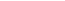 IПеред детьми таблица У каждого ребенка блоки (машины). Нужно поставить каждую машину в свой гараж. Знаки на развилке дорог показывают, на какую дорожку должна свернуть машина.Упражнение повторяется с таблицами  Организовать его можно по-разному. У детей может быть одна таблица на всех: участники игры разбирают блоки-машины и поочередно ставят их в свой гараж. Или у каждого ребенка может быть своя карточка и набор логических фигур. Или же дети делятся на пары, и у каждой пары своя таблица и набор фигур. Игроки делят фигуры и по очереди ищут гаражи для своих машин. В случае ошибки игрок возвращает фигуру себе. Выигрывает тот, кто первым выложит все фигуры.«Засели домики»Цель. Развитие классификационных умений.Материал. Логические блоки или фигуры, карточки с изображением домиков СодержаниеПеред детьми — таблица. На ней нарисован новый дом в городе логических фигур. Но жители города — фигуры — никак не могут расселиться в нем. А заселить дом надо так, чтобы в каждой комнате оказались одинаковые по размеру жильцы (фигуры).Знаки внизу домика подсказывают, какие фигуры в каких комнатах должны поселиться.Дети разбирают фигуры и раскладывают их в домике. В конце проверяют, называют, чем похожи все фигуры в каждой клетке (квартире), какие они.Сначала дети классифицируют фигуры по указанным основаниям (заполняют домики со знаками), а затем самостоятельно выделяют признак, по которому можно разделить фигуры (заполняют домики без знаков). Взрослый поощряет самостоятельный выбор основания классификации.IIПри заселении домиков дети классифицируют фигуры сразу по двум свойстваВ городе логических фигур появляются новые двухэтажные дома  В них еще сложнее расселить жильцов. Но добрый домовой решил помочь жителям. Он нарисовал вокруг дома знаки-подсказки. Знаки подсказывают, какие фигуры должны поселиться на каждом этаже и в каждом подъезде дома.Дети уточняют, где какие фигуры должны помещаться, и заселяют дом. В конце называют, какие фигуры оказались в каждой клеточке (указывают два общих свойства для каждой группы фигур).Упражнение повторяют с таблицей  Домик нужно заселить так, чтобы в каждой клетке оказались одинаковые фигуры.В дальнейших упражнениях взрослый стимулирует и поощряет самостоятельный поиск детьми оснований для классификации предметов по двум свойствам. С этой целью предлагает изображения двухэтажных домиков без знаков-подсказок.От заселения двухэтажных домов дети переходят к заселению трехэтажных (Эти упражнения можно организовать по-другому — как игру. Для этого дети разбиваются на пары. У каждой.пары — домик и набор фигур. Игроки совместно определяют правила расселения фигур и по очереди выкладывают их в домик. Если кто-то допускает ошибку, он забирает ошибочную фигуру как штрафную. Выигрывает тот, у кого меньше штрафных фигур. Он может определять правила нового расселения фигур в домике.IIIДети классифицируют фигуры (блоки) сразу по трем свойствам (цвету, форме, толщине; .цвету, форме, размеру; форме, размеру, толщине и т.д.). Перед детьми сразу два домика: большой и маленький  Их задача — расселить фигуры в два домика так, чтобы в каждой клеточке-квартире оказались все одинаковые фигуры. При этом в маленьком домике поселяются маленькие фигуры, а в большом — большие.«У кого в гостях Винни – Пух и Пятачок?»Цель. Развитие способности анализировать, сравнивать, обобщать.Материал. Карточки с логическими таблицами , логические фигуры.СодержаниеIВинни-Пух и Пятачок отправились в город логических фигур. В каждом доме они побывали только у одной фигуры. Зашли они в первый дом У какой фигуры в гостях Винни-Пух и Пятачок?Дети находят недостающую фигуру и кладут в клетку, где нарисованы Винни-Пух и Пятачок. Если дети не могут самостоятельно решить задачу, взрослый предлагает рассмотреть, какие фигуры находятся в верхнем и среднем рядах, установить, чем похожи эти ряды, и определить, какой фигуры недостает.Затем дети находят недостающие фигуры на других таблицах. От поиска одной фигуры переходят к поиску двух недостающих фигур IIВ упражнении используется таблица При поиске недостающих фигур дети анализируют, сравнивают и обобщаютфигуры в таблице по двум свойствам. Если интерес детей к прежней игровой задаче снижается, взрослый предлагает новую. Например, угадать, какой сундук с драгоценностями украли пираты (фигуры в таблице — сундуки с драгоценностями), или найти утерянный хозяином ключ от квартиры и т. д.IIIВ упражнениях используются таблицы, которые требуют анализа, сравнения и обобщения фигур по трем свойствам Взрослый предлагает прежние (если дети не утратили интерес) и новые игровые задачи (угадать, какие камни утеряны в ожерелье Королевы, какой кусочек сыра стянул у кота Тома мышонок Джерри, и т.д.).6.3.    Игры с палочками КюизенераСтаршая группа ( 5 – 6 лет)«Найди и покажи»Задачи: Сравнить  палочки и цвет.Найти и показать самою короткую и длинную палочку и назвать его цвет.Выбрать две палочки и найти среди них длинную (короткую).Описание:Найди и покажи палочку такую же по цвету и по длине.-Отбери все красные (синие, желтые и т. д.), палочки такой же длины.-Отбери по одной палочке разного цвета.-Перечисли все цвета всех палочек на столе.-Раскрась шарик так, чтобы цвет его и палочкибыл одинаковым (разным).-Сопоставить палочки одновременно по цвету и длине. «Синяя палочка короче оранжевой, но длиннее всех остальных» и т.д.«Слоненок»Цель.  Развивать умение детей создавать образ слоненка, конструируя его из заданных палочек; сравнивать предметы по длине, обозначать словами результат сравнения (длиннее – короче, равные по длине); ориентироваться в пространстве. Развивать воображение.Материал.  Цветные счетные палочки: 2 белые, 1 красная, 4 розовые, 1 голубая, 3 желтые; карточка.ОписаниеВоспитатель читает детям стихотворение «Слоненок» в переводе И. Токмаковой.Шагает слоненок –Скорей погляди!Хобот большой у него впереди!Хвостик смешной у него позади.Две толстые ноги идут впереди,Две толстые ноги идут позади.О нем я спою,А ты погляди!Вопросы– О ком идет речь в стихотворении?– Где находится хвостик у слона?– Что у слона впереди?– Сколько передних ног? Сколько задних?– Какие по величине ноги у слоненка?– Какой длины хобот? Какой длины хвост?Задания– Поставьте столбиком красную палочку. Какое число она обозначает? (Четыре.)– Розовую палочку положите справа от красной вверху. Какое число обозначает розовый цвет? (Два.)– Под розовой положите три желтые палочки одну под другой. Какое число обозначает желтый цвет? (Пять.)– Справа рядом с желтой наверху положите белую.– Под желтой нижней палочкой слева от края положите одну под другой две розовые палочки. Теперь то же самое сделайте с правой стороны. С левой стороны под красной полоской положите белую. Получился слоненок.– В какую сторону идет слоненок?– Сделайте так, чтобы он шел вправо.– Какие палочки надо переложить, чтобы выполнить это задание?– Сколько длинных палочек вы использовали?– Сколько коротких?Дети строят слоненка«Выставка собак»Цель.  Развивать умение детей воспроизводить предметы по представлению; сравнивать предметы по величине; находить сходства и различия между предметами.Материал.  Цветные счетные палочки; карточка.Предварительная работа.  Рассмотреть с детьми книги, открытки, фотографии, на которых изображены собаки. Обратить внимание на породы, внешний вид, место содержания собак.ОписаниеВоспитатель загадывает детям загадку:Заворчал живой замок,Лег у двери поперек.Две медали на груди.Лучше в дом не заходи.Предлагает детям выложить отгадку из палочек на карточках и представить ее: придумать кличку, назвать породу, рассказать, какая это собака и что умеет делать.Выполнив задание, дети отмечают возраст собак (щенок или взрослая), описывают их, используя математические термины: длинное – короткое туловище, хвост; большая – маленькая голова; толстые – тонкие лапы; большая – маленькая собака. Объясняют, что собака делает в настоящее время (сидит, лежит, стоит).Воспитатель говорит: «Вы сделали собак, а как нам сделать выставку собак». Поставив таким вопросом проблемную ситуацию, педагог выслушивает ответы детей и предлагает объединить собак на одном столе.Вопросы– Похожи ли собаки?– Есть ли одинаковые породы?– Есть ли щенки?В заключение дети могут придумать интересную историю о дрессировке собаки.«Цифры» (Выложи из палочек)Задачи: Закрепить предствления о цифрах. Учить работать со схемой Различать способы сравнеия по длине («Наложение, «приложение», « на глаз»)Описание:Детям раздаются  схемы, на которых изображены  - цифры, где цвет паочек обозначен цифрой. Дети, ориенитруясь на схему, выкладывают цифры.«Выложи по цифрам»Цель.  Закреплять умение детей соотносить число с цветом. Упражнять в счете, упражнять в измерении.Материал.  Цветные счетные палочки: 1 голубая, 1 красная, 1 бордовая, 1 оранжевая; 2 желтые, 2 черные, 2 фиолетовые; картинка с изображением дерева; карточка.ОписаниеДетям предлагается рассмотреть рисунок на картинке, подобрать палочки в соответствии с рисунком и разложить их по цвету, а затем выложить дерево, следуя цифровому обозначению.Вопросы– Какой породы получилось дерево?– Назовите части дерева.– Сколько палочек пошло на крону? Ствол?– Чему равна высота ствола?– Из скольких палочек сделана крона?– Какой цифрой обозначена верхушка?– Как узнать высоту дерева? (Посчитать палочки сверху вниз; снизу вверх; измерить высоту и сравнить.)«Лестница»Цель.  Закреплять умение детей сравнивать предметы по высоте, длине, ширине; обозначать результат сравнения словами (длиннее, шире, выше, равные по длине, ширине, высоте) . Упражнять в счете.Материал.  Цветные счетные палочки; карточка.ОписаниеПедагог предлагает детям выложить лестницу.Лестница может получиться любой высоты, в зависимости от того, сколько палочек возьмут дети и какой они будут длины.Работа парами– Как узнать, чья лестница выше?– Из скольких палочек построена лестница?– Сколько ступенек в лестнице?– Чья лестница шире?– Сколько шагов сделает ребенок, чтобы подняться до самой верхней ступеньки?У детей могут получиться лестницы одной высоты, но с разным количеством ступеней.В этом случае воспитатель может спросить, почему получилось разное количество шагов.Занятие может закончиться пальчиковой гимнастикой «По ступенькам вверх», «По ступенькам вниз»: дети «перешагивают» указательным и средним пальцами ступеньки.«Улица разноцветных палочек»Задачи:Принцип окраски палочек.Описание:Дети строят дома по цвету: белый домик для белых «единичек», черный дом для «семерок» и т.д.Затем дети сравнивают, чем они похожи. «Цвет и число»Задачи:Учить детей отбирать полоски нужного цвета и числового обозначения по словесному  указанию взрослого; подвести к выводу, что у палочки каждого цвета есть свое число.Описание: Педагог предлагает построить необычный поезд из цветных палочек, посадить в вагончики пассажиров, детям предлагаетсяузнать,  сколько мест  в каждом в вагончике, дети находят ответ практическим путем: берут белые палочки и накладывают на вагончики каждого цвета.«Число и цвет»Задачи:Учить детей отбирать палочки нужного цвета и числового значения по словесному указанию взрослого; подвести к выводу, что у каждого числа есть свой цвет.Описание:Педагог строит вагончик из 4 белых палочек и предлагает отгадать, палочкой  какого цвета можно заменить этот вагончик. Затем дети определяют, какое число соответствует той или иной палочке. После этого дети строятвагончики из белых палочек (одноместный, двухместный, трехместный).«Путешествие на поезде»Задачи: Закреплять понятие: «который  по счёту».Описание: Составить из палочек- вагонов поезд от самой короткой до самой длинной. Предлагает ответить, каким по порядку стоит голубой вагон?Вагон  какого цвета стоит четвертым?Какого цвета вагон левее желтого?«Скорый поезд»Цель.  Упражнять детей в сравнении предметов по длине, называть словами результат сравнения, упражнять в счете в пределах заданного числа.Материал.  Цветные счетные палочки: 2 голубые, 6 розовых; карточка.ОписаниеДети выкладывают из палочек голубой и розовый составы, идущие в разных направлениях. (Локомотив – палочка, стоящая вертикально.)Вопросы– В какую сторону едут поезда?– Если в каждом голубом вагоне едет три пассажира, сколько всего пассажиров в голубом поезде?– В каждом розовом вагоне едет два пассажира. Сколько всего пассажиров перевозит розовый поезд?– Какой состав перевез больше пассажиров?Варианты заданий:-Составь поезд из каких хочешь палочек. Посади в каждый вагон столько пассажиров (игрушек), какое число им обозначается. Рядом с ним поставь нужную карточку с кружочками (цифрой). Сколько пассажиров в первом (втором и так далее) вагоне? Почему? В каком вагоне пассажиров много (мало, больше, меньше)?- Составь поезд из синей и белой, розовой и бордовой, голубой и черной, фиолетовой и красной; двух желтых; белой, красной и желтой; черной и трех белых палочек. Найди в наборе палочку такой же длины, как составленный поезд.- Пусть один поезд будет из желтой, а другой из фиолетовой палочки. Какой поезд длиннее (короче)? Какой вагон надо прицепить к короткому поезду, чтобы он стал такой же длины, как длинный поезд?-Один поезд состоит из пяти белых вагонов, а другой — из трех розовых. Какой поезд будет длиннее? На сколько?-Пусть один поезд будет из синей палочки, а другой — из черной палочки. Какие два одинаковых вагона надо прицепить к короткому поезду, чтобы поезда были равными по длине?-Оранжевая и желтая палочки составляют один поезд, а красная и фиолетовая — другой. Как можно уравнять длины поездов?-Составь поезд так, чтобы: в первом из них было 10 белых вагонов, а во втором 9 белых вагонов (в первом — 2 розовых, а во втором — 4 розовых вагона; в первом 6 красных вагонов, а во втором — 1 красный вагон). На сколько вагонов один из поездов короче другого?-Поезд состоит из красного и голубого вагонов. Составь поезд из белых вагонов так, чтобы он был на один белый вагон короче (длиннее) первого поезда.-Составь поезда так, чтобы в одном из них было три розовых вагона, а другой, состоящий тоже из розовых вагонов, был на один вагон длиннее (в одном из них было
8 красных вагонов, а другой, состоящий тоже из красных вагонов, был на 4 вагона короче).-Составь поезд из оранжевого и коричневого вагонов. Замени коричневый вагон красными так, чтобы длина поезда не изменилась.-Поезд состоит из синего и бордового вагонов. Замени один вагон голубыми, а другой — розовыми вагонами. Длина поезда должна сохраниться.«Строим мост через реку»Цель.  Учить детей моделировать по условию; измерять с помощью условной мерки; находить соответствие цвета с числом. Упражнять в счете.Материал.  Цветные счетные палочки; голубая, желтая, бордовая палочки – мерки для мостов; карточка.Предварительная работа.  Просмотр слайдов, видеозаписей, иллюстраций с изображением рек (где река берет начало; река в самом широком и самом узком месте).ОписаниеВоспитатель предлагает детям выложить из палочек реку: узкую в начале – у истока, широкую в середине, сужающуюся в конце. Говорит, что через реку будут проложены мосты, равные по длине голубой, желтой и бордовой палочкам, поэтому ширина речки в каждой части должна соответствовать этим палочкам.Когда только дети сделают реку, они устанавливают мосты над ней. По окончании работы педагог предлагает им сделать ступеньки к мостам.Вопросы– Сколько всего мостов?– Какой мост самый длинный? Чему он равен?– На сколько бордовый мост длиннее голубого?– На сколько мост с левой стороны короче моста с правой стороны?– По какому мосту сможет проехать машина; пройти человек?– Сделайте так, чтобы по мосту могла проехать машина. (Дети добавляют палочки, равные ширине любого моста.)– Какой из этих мостов шире? Сколько палочек пошло на мосты?– Назовите главную реку Москвы. Назовите главную реку России. А по какой реке вы плавали?«Как разговаривают числа?»Задачи: Учить оперировать числовыми значениями цветных палочек, познакомит детей со знаками «>», «<»Учить записывать и читать записи: 3< 4. 4 > 3Описание:Педагог говорит, что числа умеют разговаривать не словами, а знаками. Предлагает   взять в левую руку палочку красного  цвета, а в правую – голубую.-Какие числа у вас в руках?-Что нужно делать, чтобы сравнивать эти числа?Подводит детей к выводу о том, что для того, чтобы сравнивать эти числа, нужно приложить палочки друг к другу или наложить друг на друга.«Весы»Задачи: Закреплять понимание отношений  между числами натурального ряда «больше, меньше, больше на …,  меньше  на…», умение увеличивать и уменьшать каждое из чисел на 1. Упражнять в решении простых арифметических действий.Описание:Дети на одну чашу весов помещают палочку  большего размера (например-5 , на другую-4). Аналогично сравнивают другие числа.«К сказочным героям»Задачи: Продолжать  формировать творческое воображение, логику мышления и действий закрепить навыки прямого счета до 10 .Описание: Дети называют цвет соответственно по счету дней недели и полоски радуги:понедельник-красный, вторник - оранжевый, среда -желтый, четверг-зелёный, пятница -голубой, суббота- синий, воскресенье -фиолетовый.«Узнай длину ленты»Задачи: Учить понимать количественные отношения, учить находить связь между длиной предмета, размером мерки и результатом измерения, учить устанавливать логические связи и закономерности.Описание:Педагог предлагает измерять длину ленты с помощью мерки  - розовой палочки. Дети приходят к выводу: в длинной  ленте мерка уложилась 7 раз, а в короткой- 5 раз. Лента, в которой мерка уложилась 7 раз, длиннее, потому что 7 >5.Лента, в которой мерка уложилась 5 раз, короче, потому что 5< 7. Ленты разные по длине.6.4.Игры для развития навыков сотрудничестваТехнология позитивной социализации (В.Е. Рылеева)Игра  «Волшебная палочка» Задачи :1.Умение  заинтересованно выслушивать всех участников игры 2.Формирование навыка быстро включаться в групповую работу3.Формирование навыка  самостоятельно оценивать ответы ивысказывания других детей;  выражать свое мнение публично;-Воспитание умения сдерживать свое желание подсказывать;придерживаться правила очередности в высказывании своего мнения.Правила  игры: Дети передают по кругу «волшебную палочку» и отвечают на  определенный вопрос воспитателя.  Темы для высказывания задает воспитатель. Дети говорят по очереди; ждут  своей очереди, не выкрикивая своего ответа;  приветствуют  правильный ответ  (хлопают в ладоши) и  неправильный (топают ногами); ответ не повторяют; подсказывают, если попросят.Игра «Найди свою пару (группу)»Задачи:1.Создание условий для социального творчества ребят и экспериментирования в учебной и игровой деятельности 2. Воспитание культуры диалога 3. Воспитание ответственности за принятое решение 4.Умение включаться в работу сверстников и действовать в рамках границ, обозначенных правилами игрыПравила игры: Игра применяется, когда нужно ввести детей в тему занятия и разделить  на подгруппы.1 вариант  Используются «разрезные картинки»  с рубашками разных цветов и такие же цветовые метки на столах. Картинки  лежат рисунком вверх. Дети берут картинку, переворачиваю ее рубашкой вниз, идут к столу с таким же цветом. Так  они собираются в подгрппу А потом собирают пазлы разрезной картинки.  Так они определяют тему для своей подгруппы2 вариант Используются «разрезные картинки».  Разрезные картинки перевернуты рубашками вверх. Дети  переворачивают пазл и собирают картинку, делают обобщения.6.5. Итоговое занятиеТема: « Путешествие в страну Математики» Интеграция образовательных областей: Познавательное развитие, Речевое развитие, Социально-коммуникативное развитие, Физическое развитие Цель: закрепление у детей полученных знанийЗадачи:Образовательные1.Закрепить счет в пределах 10; умение находить в числовом ряду число и соседние с ним числа.2.Упражнять в порядковом счете. 3.Закрепить умения различать геометрические фигуры по форме, цвету, величине; 4.Закрепить умение ориентироваться в пространстве, различать правую и левую стороны, употреблять слова и предлоги (справа, слева, впереди, позади; над, под, между);5.Закрепить знания названий дней недели, их последовательность; Развивающие1.Развивать логическое мышление, внимание, память.2.Развивать сообразительность, быстроту реакцииВоспитательные1.Воспитывать интерес к математике, чувство радости от совместных действий, успешно выполненных заданий.Методы и приемы:Наглядные: презентацияСловесные: Практические: поисковые задачиИспользуемые технологии:Игровые – дидактические игрыИКТ – использование компьютера, экранаСоциоигровая технология (СОТ) – работа в группахМатериалы и оборудование: воздушный шар, конверт (с письмом и разрезной картинкой волшебника), корзина с мячами (на каждом мяче цифры от 1 до 6), шкатулка с призами, карточки с цифрами от 0 до 10, кубик с цифрами на каждой стороне 1,2,3,4,5,6; палочки Кюизенера, блоки Дьенеша; слово « Победа» на кругах ( медальонах)Логика образовательной деятельности:На столах лежат конверты с заданиями и раздаточный материал. За каждой цифрой закреплено задание, которое надо выполнить. За выполненное задание дети получают медальон с буквой и ключ.1 ВводнаяДети заходят в группу. В группе летает шар, к ниточке которого привязан конверт. В конверте письмо и разрезная картинка «Профессор – Математик».Педагог: Ребята, посмотрите, что это такое?(обращает внимание детей на воздушный шарик, с привязанным конвертом, конверт не подписан). Странный конверт какой-то, на нем ничего не написано, только какие-то цифры и геометрические фигуры.Педагог: Давайте откроем конверт и узнаем от кого мы его получили. (открывает конверт - в нем разрезная картинка и письмо). Педагог: Что это? Что надо сделать, чтобы узнать от кого это письмо пришло к нам. Дети: Собрать картинку. Дети собирают картинку. Педагог: Все ясно! Это написал нам Профессор-математик! 2 ОсновнаяСлайд 2 На экране появляется Профессор – Математик.Педагог читает письмо: « Здравствуйте, дорогие ребята! Я знаю, что вы многому научились за этот учебный год. И я хотел бы вас поздравить с успешной учебой. Я приготовил вам подарок – сокровища! Но, чтобы их получить, вам необходимо пройти испытание. Только смелые и дружные ребята смогут получить мои сокровища. Вы готовы к путешествию? (ответы детей). Тогда удачи! Даю вам подсказку: «Мячики лежат в лукошке, А лукошко у окошка».Дети находят корзину с мячами у окна.На каждом мяче карточкас цифрой, и соответствующие цифры, заранее расположены по всей группе.Педагог: «Чтобы справиться со всеми трудностями, вы должны быть сообразительными, смелыми, внимательными и наблюдательными. Получить сокровища мы сможем только в том случае, если справимся со всеми заданиями.1 задание от Профессора - Математика « Математическая разминка»1. Сколько ушей у двух собак? (4) 2. Сколько дней в неделе? (7) 3. Сколько глаз у светофора? (3) 4. Сколько пальцев на одной руке? (5) 5. Сколько солнышек на небе? (1) 6. Сколько носов у двух котов? (8) 7. Сколько пальцев на двух руках? (10) 8. Сколько в неделе выходных дней? (2) 9. Сколько солнышек на небе ночью? (0) 10. Какое число больше 8, но меньше 10? 2 задание «Замок Геометрических фигур»(Слайд 3)Педагог:  Назовите  геометрические фигуры, которые живут в замке. Дети: Прямоугольники, квадраты, овалы, круги, ромбы, трапеции. Педагог: А теперь, посмотрите, в каком беспорядке перед нами лежат геометрические фигуры (на столе стоят четыре коробки (контейнера) и разные геометрические фигуры (блоки Дьенеша). Педагог:Разделите эти  фигуры  эти фигуры  по группам. По каким признакам можно разделить фигуры? Дети за столом составляют группы и геометрические фигуры. 1.по форме 3. по цветам 4.по ширине 5. по величине. Дети поочерёдно складывают блоки, а воспитатель меняет карточки ( символы фигур)Педагог: Чтобы получить медальон, вы должны отгадать, какую геометрическую фигуру я загадала.Дидактическая игра: «Да-нет» Педагог загадывает геометрическую фигуру. Дети спрашивают: - она желтая( синяя, красная) - у нее есть углы (Да) - у нее 3 угла (4 угла) - она маленькая (Нет) - она толстая.(Да)Слайд 4 Загаданная фигура появляется на экране.( Это большой синий толстый прямоугольник)3 задание «Царство палочек Кюизенера»Педагог: Постройте лесенку от самой длинной палочки, до самой короткой. Слайд 5На экране появляется лесенка. Работа с палочками Педагог: Какая палочка по цвету на 3 месте, какому числу она соответствует. Дети: голубая Педагог: Какая палочка по цвету находиться между 3 и 5, какому числу она соответствует. Дети: красная, четыре. Педагог: Какая по счету синяя палочка и т.д. Дети: девятая Педагог: Какому числу соответствует жёлтая палочка? Дети: Пять.Слайд 6 «Город Времени»Педагог: В этом городе случилось несчастье – перепутались дни недели, нам нужно их построить друг за другом в нужной последовательности. Для этого вам понадобятся цветные карточки. Дидактические игры: «Живая неделя», «Назови соседей».Слайд 7 «Счетное Королевство»Задание – «Построй числовой ряд»Слайд 8Задание –«Какое число пропущено»Задание - Д\и «Брось кубик и считай». Дети бросают кубик, называют  цифру и считают от неё до 10Игра «Что, где?» Игра проходит в кругу с мячом. Педагог берет мяч, бросает одному из детей и спрашивает: «Что справа от тебя?» Ребенок ловит мяч, отвечает на вопрос. Вопросы детям: «Что у тебя над головой? Кто впереди тебя? Что позади тебя? Кто слева от тебя? Кто справа от тебя?». И т.д. Игра проходит в быстром темпе.3 ЗаключительнаяПедагог:Вот, мы и собрали все медальоны.Чтобы сундук с сокровищами открылся сложите все медальоны по  - порядку и прочитайте волшебное  слово.Дети составляют слово из медальонов и получают слово «ПОБЕДА», Педагог хвалит их и предлагает открыть сундук. Там призы.РефлексияИтог№Раздел, темаКоличество часовКоличество часовКоличество часовВсегоТеорияПрактика1Знакомство с развивающими играми2112Знакомство с карточками, изображающие свойства блоков Дьенеша10,50,53Волшебные блоки15154Цветные палочки15155Итоговое занятие11Итого341.532.5№ темыТемаЗадачиСодержаниеСредства обучения, материал1Знакомство с блоками Дьенеша.Познакомить детей с логическими блоками Дьенеша и учить различать их по форме, цвету, размеру и толщине. Развивать умение сравнивать блоки между собой. Воспитывать любознательность и интерес к данному пособию1.Сюрприз – посылка с блоками2.Исследование  блоков Дьенеша, сравнение фигур. 3.Дидактические игры «Найди», «Чудесный мешочек»4.Физминутка5.Рефлексия И.у  «Волшебная палочка» (СИТ)Блоки Дьенеша по одному набору на каждого ребенка, «Чудесный мешочек»2.Знакомство  с карточками, изображающими свойства фигурПознакомить с карточками, изображающими свойства фигурРазвивать логическое мышление, умение кодировать и декодировать информацию1.Сюрприз – внесение письма от Буратино2 Рассматривание карточек2.Дидактическая игра «Найди нужный блок»3.Физминутка4.Рефлексия И.у.  «Волшебная палочка» (СИТ)Блоки Дьенеша по одному набору на каждого ребенка, карточки – обозначения свойств, карточки с отрицанием свойствкаждому, письморебенку2Знакомство с палочками Кьюзинера. Познакомить с палочками, как с игровым материалом со свойствами  палочек.Воспитывать любознательность и интерес к данному пособию1.Исследование палочек Кьюзинера: сходство и отличие (цвет, размер)2.Дидактическаяигра«Найди и покажи» 3.Физминутка4. Рефлексия И.у.  «Волшебная палочка» (СИТ)Палочки Кьюзинера по одному набору на  каждого ребенка, игрушка Незнайка№ темыТемаЗадачиСодержаниеСредства обучения, материал1Выявление и абстрагирование свойствРазвивать умение выявлять в предметах, абстрагировать и называть цвет, форму, размер, толщину.1.Путешествие  за кладом2.Дидактическая игра «Найди клад»3Физминутка4.Рефлексия И.у  «Волшебная палочка» (СИТ)Блоки Дьенеша по одному набору на каждого ребенка, круги из бумаги («клады»), карточки со знаками цвета, формы, размера, толщины2Выявление и абстрагирование свойствРазвивать  умения выявлять, абстрагировать и называть свойства (цвет, форму, размер, толщину) предметов, обозначать словом отсутствие какого-либо конкретного свойства предмета (не красный, не треугольный и т.д.).1.Сюрприз – кукла Буратино2.Дидактическая игра « Угадай – ка»3. Физминутка4. Рефлексия И.у  «Волшебная палочка» (СИТ)Блоки Дьенеша по одному набору на каждого ребенка, игрушка Буратино, карточки-свойства3Выявление и абстрагирование свойствРазвивать устойчивость связи между образом свойства и словами, которые его обозначают, умений выявлять и абстрагировать свойства.Формировать навыки сотрудничества1.Проблемная ситуация «Помоги маме – муравьихе вернуть муравьишек домой»2.Дидактическая игра «Помоги муравьишкам»3. Физминутка4. Рефлексия И.у  «Волшебная палочка» (СИТ)Блоки Дьенеша по одному набору на каждого ребенка непрозрачные открывающиеся коробочки с прорезью вверху (домики) по числу детей.4Выявление и абстрагирование свойствРазвивать  способности к анализу, абстрагированию; умения строго следовать правилам при выполнении цепочки действий (разветвленный алгоритм — «выращивание дерева»); творческого мышления, воображения1.Путешествие в город фигур2.Дидактическая игра «Автотрасса»3.Подвижная игра «Где мы были, мы не скажем, на чём ехали, покажем»4. Рефлексия И.у  «Волшебная палочка» (СИТ)Блоки Дьенеша по одному набору на каждого ребенка, таблицы с правилами построения дорог5Выявление и абстрагирование свойствРазвивать способности к анализу, абстрагированию; умения строго следовать правилам при выполнении цепочки действий (разветвленный алгоритм- «выращивание дерева»); творческого мышления, воображения. развитие воображение,выразительность движений.1.Игровая ситуация «Карнавал необычных фигур»2.Дидактическая игра «Необычные фигуры»3.Подвижная игра «Море волнуется»4. Рефлексия И.у  «Волшебная палочка»( СИТ)Блоки Дьенеша по одному набору на каждого ребенка, таблицы с правилами построения фигур6Выявление и абстрагирование свойствРазвивать  способности к абстрагированию, анализу, декодированию.1.«Мы строители»2.Дидактическая игра «Чей это гараж?»3. Физминутка4. Рефлексия И.у  «Волшебная палочка» (СИТ)Блоки Дьенеша по одному набору на каждого ребенка, карточки-домики, прямоугольники по размеру клеток на карточке -«кирпичики»7Сравнение  свойствРазвивать  умения выделять и абстрагировать цвет, форму, размер, толщину, сравнивать предметы по заданным свойствам.1.Проблемная ситуация «Проложить дорожки так, чтобы поросятам удобно было ходить в гости друг к другу. Но дорожки надо строить по правилам2.Дидактическая игра «Дорожки»3. Физминутка4. Рефлексия И.у  «Волшебная палочка» ( СИТ)Блоки Дьенеша по одному набору на каждого ребенка, три  домика — дома Наф-Нафа, Ниф-Нифа и Нуф-Нуфа.8Сравнение  свойствРазвивать восприятие, внимание, умение анализировать и сравнивать предметы по самостоятельно выделенным свойствам. Формировать навыки сотрудничества1.И.у «Найди себе пару» (СИТ)2.Дидактическая игра «Найди пару»3. Физминутка4 Рефлексия И.у  «Волшебная палочка» (СИТ)Блоки Дьенеша ( два набора - один набор фигур у ведущего в мешочке (коробке), второй — у игроков (расположен так, чтобы все видели фигуры и могли взять любую).9Сравнение  свойствРазвивать умения выделять и абстрагировать свойства; сравнивать предметы по самостоятельно выделенным свойствам.1.И.у «Найди себе пару» (СИТ)2.Дидактическая игра «Две дорожки»3. Физминутка4. Рефлексия И.у  «Волшебная палочка (СИТ)Блоки Дьенеша по одному набору на  двоих10Сравнение  свойствРазвивать умение сравнивать Формировать навыки сотрудничества1. И.У «Собрались все дети в круг»2.Дидактическая игра «Поймай тройку»3. Физминутка4. Рефлексия И.у  «Волшебная палочка» (СИТ)Блоки Дьенеша  (одна коробка для ведущего)11Сравнение  свойств1. Развивать умение сравнивать фигуры по их свойствам, развивать художественные способности (выбор фона, расположения, композиции)1.Слушание отрывка песни « Я рисую на картине»2.Дидактическая игра «Художник»3. Физминутка4.Рефлексия И.у  «Волшебная палочка» (СИТ)Блоки Дьенеша по одному набору на каждого ребенка, «эскизы картин» (листы большого цветного картона), дополнительные детали из картона для создания композиции12Классификация, обобщение свойствРазвивать умение  анализировать, выделять свойства фигур и классифицировать  их 1.Проблемная ситуация «Поставить каждую машину в свой гараж»2.Дидактическая игра «Где чей гараж?»3. Подвижная игра «Будь внимательным»4. Рефлексия И.у  «Волшебная палочка» (СИТ) Блоки Дьенеша по одному набору на каждого ребенка, таблицы с изображением дорожек и гаражей13Классификация, обобщение свойствРазвивать умение  анализировать, выделять свойства фигур и классифицировать  их (по одному свойству)1.Путешествие в город логических фигур2.Дидактическая игра «Засели в домики»3. Физминутка4. Рефлексия И.у  «Волшебная палочка» (СИТ)Блоки Дьенеша по одному набору на каждого ребенка, карточки с изображением домиков14Классификация, обобщение свойствРазвивать умение  анализировать, выделять свойства фигур и классифицировать  их (по  двум свойствам»1.Путешествие в город логических фигур2. Дидактическая игра «Засели в домики - 2»3. Физминутка4. Рефлексия И.у  «Волшебная палочка» (СИТ)Блоки Дьенеша по одному набору на каждого ребенка, карточки с изображением  двухэтажных домов15Классификация, обобщение свойствРазвивать способности анализировать сравнивать, обобщать.1.Загадки про Вини- Пуха и Пятачка,  просмотр отрывка из  мультфильма «Вини –Пух и все, все, все»»2.Дидактическая игра « У кого в гостях «Вини – Пух и Пятачок?»3. Физминутка4. Рефлексия И.у  «Волшебная палочка» (СИТ)Блоки Дьенеша по одному набору на каждого ребенка, карточки с логическими таблицами, картинки – Винни – Пух, Пятачок, видеозапись  отрывка  из мультфильма  « Вини – Пух  и все, все, все»№ темыТемаЗадачи  СодержаниеСредства обучения, материал1КонструированиеРазвивать умение  создавать образы, конструируя их из заданных палочек. Развивать воображение1.Чтение стихотворения И.Токмаковой «Слоненок»2.Дидактическая игра «Слоненок»3.Физминутка4.РефлексияЦветные палочки: 2 белые, 1 красная, 4 розовые, 1 голубая, 3 желтые,  образец 2Конструирование Развивать умение  воспроизводить предметы по представлению, находить сходства и различия между предметами. Развивать воображение1.Загадка про собаку2.Дидактическаяигра «Выставка собак»3.Физминутка 4.Придумываниеистории о дрессировке собакПалочки Кюизенера по одному набору  на каждого ребенка, картинки, изображающие разные породы собак3Конструирование Развивать умение работать со схемой. Различать способы сравнения по длине ( наложение, приложение, на глаз) Закрепить цифровой ряд1.И.у «Цифровой ряд»2.Дидактическая игра «Цифры» (Выложи из палочек)3. Подвижная игра «Найди цифру»4.РефлексияПалочки Кюизенера по одному набору  на каждого ребенка, карточки с цифрами, полоски разных цветов4Освоение эталонов цветаПознакомить с принципом окраски палочек – «цветные семейки», с соотношениями цвет- длина - число1.Сказка «Улица разноцветных палочек»2. Дидактическая игра «Улица разноцветных палочек»3. Подвижная игра «Раз, два, три – розовая палочка беги»4.РефлексияПалочки Кюизенера по одному набору  на каждого ребенка, карточки, на которых изображены дома5Освоение эталонов цветаЗакрепить умение соотносить число  с цветом. Упражнять в счете (количественном и порядковом) 1. И.У «Посчитай- ка»2.Дидактические игры: «Назови число – найди палочку», «Выложи по цифрам»3.Физминутка4.РефлексияПалочки Кюизенера по одному набору  на каждого ребенка, карточка - дерево6ВеличинаУчить детей самостоятельно выкладывать изображение из палочек Кюизнера в соответствии с заданием; развивать навыки сравнения величин по ширине; развивать умение анализировать текст, выделяя главное.1. Логическая задача «Коля ростом выше Васи, но ниже Серёжи. Кто выше Вася или Серёжа?»2.Дидактичееские игры ««Помоги зайчикам добраться до домика!», «Мосты»

3.Физминутка4.РефлексияПалочки Кюизенера, карточки - зайчики, мышка, мишка, нарисованная река на каждого ребенка7ВеличинаУчить детей самостоятельно выкладывать изображение из палочек Кюизнера в соответствии с заданием; развивать навыки сравнения величин по высоте; развивать умение анализировать текст, выделяя главное.1. Логическая задача «Оля выше Кати. Кто из девочек ниже?»2.Дидактические игры «Чей домик», «Лесенки»

3.Физминутка4. РефлексияПалочки Кюизенера, карточки - три матрешки, отличающиеся по величине и цвету, зайчики на каждого ребенка8ВеличинаУчить детей самостоятельно выкладывать изображение из палочек Кюизнера в соответствии с заданием; развивать навыки сравнения величин по длине; развивать умение анализировать текст, выделяя главное.
1. Логическая задача «Ваня прошёл 20 шагов, а Саша – 19 шагов. Кто из них прошёл большее расстояние?»2.Дидактическиен игры  «Дорога»
“Поезд”3.Физминутка4. РефлексияПалочки Кюизенера, карточки – машины ( 3 штуки)  на каждого ребенка9Геометрические фигурыЗакрепить у детей знания о геометрических фигурах, о их свойствах. Упражнять вконструировании геометрических фигур из палочек. Закрепить названия геометрических фигур (треугольник, ромб, трапеция, прямоугольникчетырехугольник).1.Загадки про геометрические фигуры2.Дидактическая игра «Геометрические фигуры»3.Физминутка4. РефлексияПалочки Кюизенера по одному набору  на каждого ребенка,карточки-схемы с геометрическими фигурами, образцы геометрических фигур.10Количество и счетЗакреплять понятие: «который  по счёту» Развивать быстроту мышления, ориентировку на плоскости ( лево, право)1И.у.«Парад картинок ("картинки идут гулять" »-кто идёт первым? Вторым? Третьим? И т. п.2.Дидактическая игра«Путешествие на поезде»3.Физминутка4. РефлексияПалочки Кюизенера по одному набору  на каждого ребенка, картинки с предметами11Количество и счет Учить детей отбирать палочки нужного цвета и числового значения по словесному указанию взрослого; подвести к выводу, что у каждого числа есть свой цвет1.И.у. По порядку стройся»2.Дидактическая игра «Число и цвет»3.Физминутка4. РефлексияПалочки Кюизенера по одному набору  на каждого ребенка,12Количество и счетУчить оперировать числовыми значениями цветных палочек, познакомит детей со знаками «>», «<». Учить записывать и читать записи: 3< 4. 4 > 31.И.у «Назови на 1 больше, на 1 меньше»2.Дидактическая игра «Как разговаривают числа?»3.Физминутка4. РефлексияПалочки Кюизенера,  цифры 0- 9, математические знаки <;  > по одному набору  на каждого ребенка13Количество и счетПродолжать  формировать творческое воображение, логику мышления и действий закрепить навыки прямого счета до 10 .1. И.У «  Посчитай по - порядку»2.Дидактическая игра «К сказочным героям»3.Физминутка4. РефлексияПалочки Кюизенера по одному набору  на каждого ребенка14Количество и счетЗакреплять понимание отношений  между числами натурального ряда «больше, меньше, больше на …,  меньше  на…», умение увеличивать и уменьшать каждое из чисел на 1. Упражнять в решении простых арифметических действий.1.Логичекая задача « Что тяжелее  ваты или  железа?» 2.Дидактическая игра «Весы»3.Физминутка4. РефлексияПалочки Кюизенера по одному набору  на каждого ребенка15ИзмерениеУчить понимать количественные отношения, учить находить связь между длиной предмета, размером мерки и результатом измерения, учить устанавливать логические связи и закономерности. Развивать внимание, память, мышление1.И.у. «Длинный – короткий» (с мячом)2. Дидактическая игра «Узнай длину ленты»3.Физминутка4.РефлексияПалочки Кюизенера по коробке для каждого ребенка, мяч16ИзмерениеУчить измерять с помощью двух условных мерок длину предмета, учить находить зависимость между измеряемой величиной, меркой и результатом, устанавливать логические связи.1.Просмотр мультфильма2. Разыгрывание сказочной ситуации 3.Физминутка4. РефлексияПалочки Кюизенера по коробке для каждого ребенка, мультфильм по произведению Г. Остера « 38 попугаев и четверть слоненка»№ темыТемаЦельСодержаниеСредства обучения, материал1Итоговое занятие«Путешествие в страну Математики»Закрепление полученных знанийКонспект прилагаетсяВоздушный шар, конверт (с письмом и разрезной картинкой волшебника), корзина с мячами (на каждом мяче цифры от 1 до 6), шкатулка с призами, карточки с цифрами от 0 до 10, кубик с цифрами на каждой стороне 1,2,3,4,5,6; палочки Кюизенера, блоки ДьенешаФ.И.О.ребенкаПроявляет познавательный интерес в быту и в организованной дятельности,ищет способы определения свойств незнакомых предметовПроявляет познавательный интерес в быту и в организованной дятельности,ищет способы определения свойств незнакомых предметовПравильно пользуется порядковыми,количественныи числительными до 10, уравнивает 2 группы предметов (+1 и -1)Правильно пользуется порядковыми,количественныи числительными до 10, уравнивает 2 группы предметов (+1 и -1)Выкладывает ряд предметов по длине, ширине, высоте, сравнивает на глаз, проверяет приложением и наложениемВыкладывает ряд предметов по длине, ширине, высоте, сравнивает на глаз, проверяет приложением и наложениемОриентируется во времени (вчера, сегодня,завтра, потом, дни недели, части суток, времена года)Ориентируется во времени (вчера, сегодня,завтра, потом, дни недели, части суток, времена года)Различает круг, квадрат. Треугольник, овалСоотносит объемные и плоскостные фигурыРазличает круг, квадрат. Треугольник, овалСоотносит объемные и плоскостные фигурыИтоговый результатИтоговый результатСент Май СентМайСентМайСентМайСентМайСентМай1Наименование разделов, темСодержание учебного материалаСодержание учебного материалаСодержание учебного материалаСодержание учебного материалаОбъем часовСроки изученияСроки изучения12222333Раздел 1 «Знакомство с развивающими играми»3Тема 1.1. «Знакомство с блоками Дьенеша»1сентябрьсентябрьТема 1.2.«Знакомство с карточками, обозначающими свойства»1октябрьоктябрьТема 1.3.«Знакомство с палочками Кюизенера»1сентябрьсентябрьРаздел 2«Волшебные блоки»Тема 2.1.СодержаниеСодержаниеСодержаниеСодержание15Тема 2.1.1Выявление и абстрагирование свойствВыявление и абстрагирование свойств111сентябрьсентябрьТема 2.1.2Выявление и абстрагирование свойствВыявление и абстрагирование свойств111октябрьоктябрьТема 2.1.3Выявление и абстрагирование свойствВыявление и абстрагирование свойств111ноябрьноябрьТема 2.1.4Выявление и абстрагирование свойствВыявление и абстрагирование свойств111ноябрьноябрьТема 2.1.5Выявление и абстрагирование свойствВыявление и абстрагирование свойств111декабрьдекабрьТема 2.1.6Выявление и абстрагирование свойствВыявление и абстрагирование свойств111Тема 2.1.7Сравнение свойствСравнение свойств111декабрьдекабрьТема 2.1.8Сравнение свойствСравнение свойств111январьянварьТема 2.1.9Сравнение свойствСравнение свойств111февральфевральТема 2.1.10Сравнение свойствСравнение свойств111февральфевральТема 2.1.11Сравнение свойствСравнение свойств111мартмартТема 2.1.12Классификация, обобщение свойствКлассификация, обобщение свойств111мартмартТема 2.1.13Классификация, обобщение свойствКлассификация, обобщение свойств111апрельапрельТема 2.1.14Классификация, обобщение свойствКлассификация, обобщение свойств111апрельапрельТема 2.1.15Классификация, обобщение свойствКлассификация, обобщение свойств111маймайРаздел 3«Цветные палочки»Тема 3.1.СодержаниеСодержаниеСодержаниеСодержание15Тема 3.1.11Конструирование111сентябрьсентябрьТема 3.1.22Конструирование111октябрьоктябрьТема 3.1.33Конструирование111октябрьоктябрьТема 3.1.44Освоение эталонов цвета111ноябрьноябрьТема 3.1.55Освоение эталонов цвета111ноябрьноябрьТема 3.1.66Величина111декабрьдекабрьТема 3.1.77Величина111декабрьдекабрьТема 3.1.88Величина111январьянварьТема 3.1.99Геометрические фигуры111февральфевральТема 3.1.1010Количество и счет111февральфевральТема 3.1.1111Количество и счет111мартмартТема 3.1.1212Количество и счет111мартмартТема 3.1.1313Количество и счет111апрельапрельТема 3.1.1414Количество и счет111апрельапрельТема 3.1.1515Измерение111маймайТема 3.1.1616Измерение111маймайРаздел 4« Итоговое занятие»1маймай